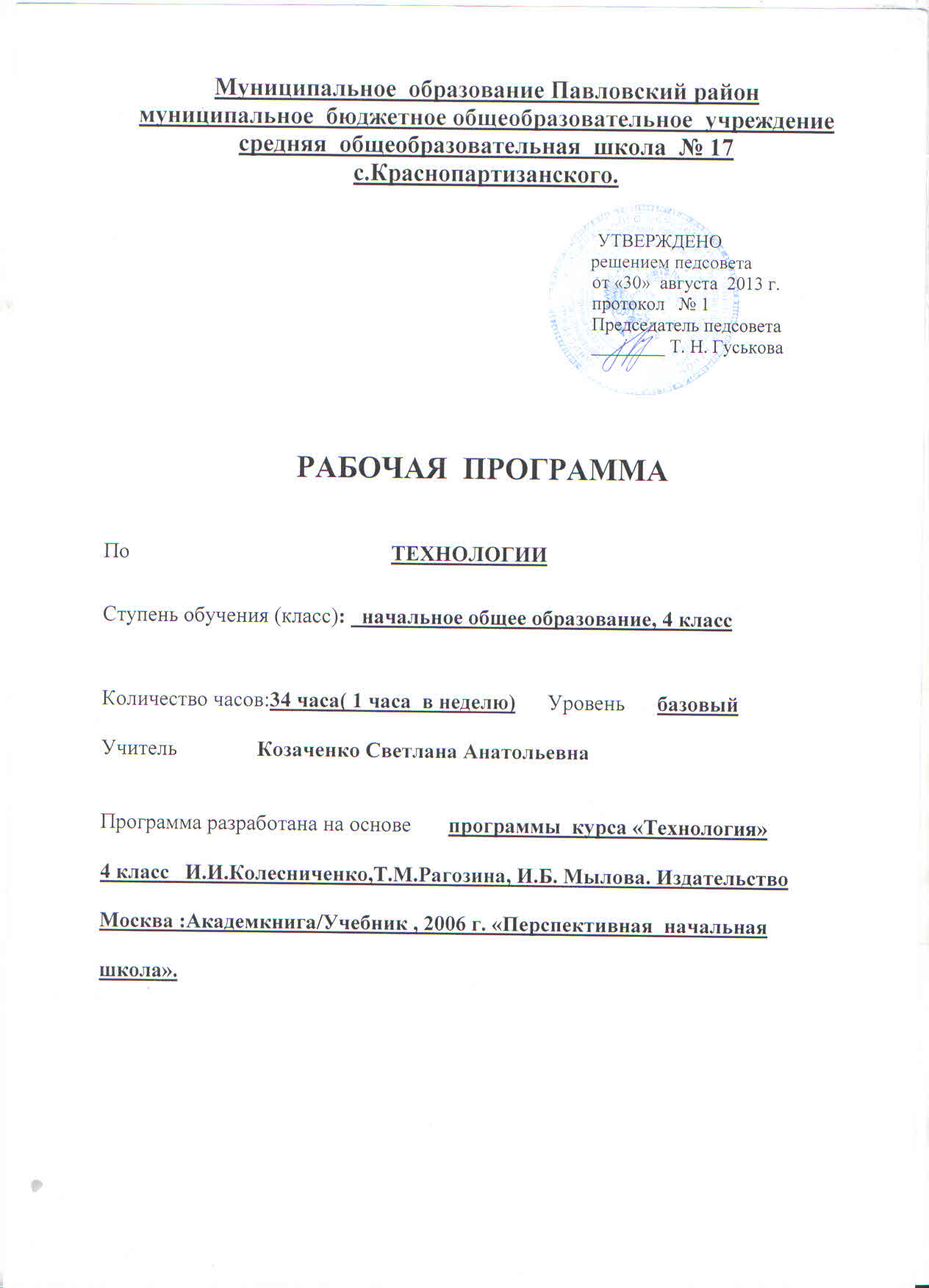 Пояснительная записка.Рабочая   программа  составлена  на  основе  программы  курса «Технология» 4 класс   И.И.Колесниченко, Т.М.Рагозина, И.Б. Мылова. Издательство  Москва:Академкнига/Учебник , . «Перспективная  начальная  школа», в соответствии  с требованиями Федерального  компонента  государственного стандарта  начального  образования, .Задача обучения:  раскрытие творческого потенциала ребёнка средствами художественного труда.Цели обучения:- развитие интеллектуально-творческого потенциала ребёнка;- совершенствование ручной умелости;- развитие конструкторских способностей, технического мышления, воображения, фантазии;- расширение методов познания окружающей действительности.Рабочая программа 2 вида разработана в связи с несовпадением количества часов с БУП учреждения и авторской учебной программой.Рабочая   программа составлена на 2011 -2012 учебный год.Таблица тематического распределения количества часов:Содержание обучения 4 класс (2 ч в неделю, всего 68ч)Разделы программы.С учетом специфики данного учебного предмета программный материал представлен разделами,которые реализуют концентрический принцип изучения, дают возможность постепенно углублять и расширять программный материал: «Общетрудовые знания, умения и способы деятельности», «Технология изготовленияизделий из различных материалов (опыт практической деятельности»), «Домашний труд», «Практика работы на компьютере».Раздел «Общетрудовые знания, умений и способы деятельности» состоит из четырех структурных единиц: «Трудовая деятельность в жизни человека», «Содержание труда людей ближайшего окружения», «Процесс труда», «Первоначальные умения проектной деятельности». В них раскрывается роль трудовой деятельности человека в преобразовании окружающей среды, формируются первоначальные представления о мире профессий, эстетическая культура на основе знакомства с особенностями труда, быта, ремесел родного края; содержится информация о ручном, механизированном и автоматизированном труде; раскрываются особенности организации процесса труда младших школьников и роли в ней учителя; дается общее представление о проектной деятельности. Содержание данного раздела целесообразно изучать в ходе освоения содержания других разделов программы.Раздел «Технология изготовления изделий из различных материалов (опыт практической деятельности)» состоит из структурных единиц: «Многообразие материалов и область их применения», «Поиск и применение информации для решения технических и технологических задач», «Использование измерений для решения практических задач», «Изготовление изделий из бумаги и картона», «Изготовление изделий из природных материалов», «Изготовление изделий из пластичных материалов», «Изготовление изделий из текстильных материалов», «Изготовление изделий из проволоки и фольги», «Изготовление изделий из полуфабрикатов», «Сборка моделей и макетов из деталей конструктора».Раздел «Домашний труд» включает ряд важных аспектов для жизни и развития ребенка: правила ухода за одеждой и обувью, мелкий ремонт одежды и ее декоративное оформление, ремонт книг из домашней библиотеки, декоративное оформление предметов быта и жилища с использованием разных материалов и технологических операций. Предложенные материалы можно комбинировать между собой либо дополнять другими материалами, доступными для обработки младшими школьниками. Здесь же ученики получают общее представление об устройстве современной бытовой техники, знакомятся с правилами управления и безопасными приемами труда при ее использовании. Дидактические единицы «Уход за одеждой», «Декоративное оформление предметов быта и жилища», «Современная бытовая техника» изучаются в ходе обработки конкретных материалов.Особое внимание при изучении всех разделов программы уделяется культуре труда, правилам безопасной работы и личной гигиене, умению экономить материалы, бережно относиться к инструментам, приспособлениям, технике.Программа предполагает обязательное сочетание индивидуальной работы над заданием с работой в малых группах и с коллективной работой, что особенно актуально для малокомплектных или разновозрастных классов сельской школы. Готовые работы желательно использовать для организации школьных выставок, конкурсов, ярмарок, в оформлении школьных и домашних помещений.Программа позволяет осуществлять пропедевтическую профориентационную работу, задача которой - формирование у младших школьников интереса к трудовой и профессиональной деятельности. Для решения этой и других задач рекомендуется проводить экскурсии на природу (с целью наблюдения и заготовки природных материалов), посещать местные музеи декоративно-прикладного творчества, выставки и предприятия.Для успешной реализации программного материала рекомендуется применять: эвристические беседы; поисковую исследовательскую деятельность детей с целью «открытия» новых знаний при обсуждении конструктивных особенностей изделий и определении свойств используемых материалов; поиск возможных и рациональных способов их обработки; поиск правильного или наиболее рационального выполнения технологического приема, операции или конструкции. Младший школьный возраст является начальным этапом вхождения в проектную деятельность, он закладывает фундамент дальнейшего овладения ею. Особенность содержания проектной деятельности в начальной школе состоит в том, что проекты носят наглядный, практический характер, объединяют знакомые, легко повторяющиеся в опыте ребенка действия, ставят цели, недалеко отстоящие во времени и важные для ребенка (изготовление воздушных и плавающих моделей для игры и т. п.). Организуя проектную деятельность, важно активизировать детей на самостоятельное обоснование проекта, выбор конструкции и ее улучшение, отбор материалов и экономное их расходование, продумывание последовательности проведения работ.Учащиеся должны знать/понимать:распространенные виды профессий, связанные с автоматизированным трудом;предприятия родного края, занятые производством техники;влияние деятельности человека на окружающую среду и здоровье;область применения и назначения ручных инструментов, простейших механизмов, технических устройств (компьютера);уметь:выполнять инструкцию, несложные алгоритмы при решении учебных задач;осуществлять организацию и планирование собственной трудовой деятельности, контроль за ее ходом и результатами;получать необходимую информацию об объекте деятельности, используя рисунки, схемы, эскизы, чертежи (на бумажных и электронных носителях);изготавливать изделия из доступных материалов (бархатной, крепированной, цветной бумаги, ватмана, картона, соломы, глины, натуральной ткани, проволоки, полуфабрикатов, деталей конструктора) по сборочной схеме, эскизу, чертежу; выбирать материалы с учетом их свойств, определяемых по внешним признакам;соблюдать последовательность технологических операций при изготовлении и сборке изделия;создавать модели несложных объектов из деталей конструктора и различных материалов;осуществлять декоративное оформление изделий;использовать приобретенные знания и умения в практической деятельности и повседневной жизни:выполнения домашнего труда (самообслуживание, мелкий ремонт одежды и предметов быта);соблюдения правил личной гигиены и использования безопасных приемов работы с материалами, инструментами, средствами информационных и коммуникационных технологий;создания различных изделий по собственному замыслу из бумаги, картона, природных и текстильных материалов, проволоки, полуфабрикатов, деталей конструктора;осуществления сотрудничества в совместной работе.Список рекомендуемой учебно-методической литературы.            1. Рагозина Т.М, Гринева А.А., Мылова И.Б. технология 4 класс: Учебник- Москва. Академкнига/Учебник, 2010г.            2. Рагозина Т.М, Гринева А.А., Мылова И.Б. Технология 4 класс: методическое пособие - Москва. Академкнига/Учебник, 2010г.СОГЛАСОВАНО                                                             	СОГЛАСОВАНОПротокол заседания                                           Заместитель директора по УВРметодического объединения                              ________ О. Г. Титенкоучителей начальных                                            классов от 29.08.2013 г. № 1 ,                           «30» августа 2013 г.                      ________ Пасечная М. В.                                              .			Согласованозаместитель директора по УВР_________ О. Г. Титенко«30» августа  2013 годаМуниципальное  образование Павловский районмуниципальное  бюджетное общеобразовательное  учреждение  средняя  общеобразовательная  школа  № 17 с.Краснопартизанского.КАЛЕНДАРНО-ТЕМАТИЧЕСКОЕПЛАНИРОВАНИЕПо                                                ТЕХНОЛОГИИСтупень обучения (класс):   начальное общее образование,     4 классКоличество часов:34 часа ( 1 час  в неделю)      Уровень         базовыйУчитель               Козаченко Светлана АнатольевнаПланирование составлено на основе рабочей программы  2  вида  Козаченко Светланы Анатольевны, утверждено решением педагогического совета от 30 августа 2013 года протокол № 1№ п/пРазделы, темыКоличество часовКоличество часов№ п/пРазделы, темыавторская программаРабочая  программа Первоначальные  умения  проектной  деятельности41Изготовление изделий  из  бумаги  и картона1613Изготовление изделий  из  природного  материала32Изготовление изделий  из  пластичных  материалов42Изготовление изделий  из  текстильных   материалов156Изготовление изделий  из  проволоки53Изготовление изделий  из  полуфабрикатов54Изготовление моделей  и макетов из деталей  конструктора.41Домашний труд41Практика работы  на компьютере81Итого6834НомерурокаСодержание(разделы, темы)Кол-вочасовДаты  проведенияДаты  проведенияОборудование урокаНомерурокаСодержание(разделы, темы)Кол-вочасовпланфактОборудование урокаДомашний  труд (1ч.).Декоративное  оформление предметов  быта  и жилища.1Ваза  для  осеннего  букета.Кубан : «Декоративное  оформление предметов  быта  и жилища  на Кубани».1  6.09Технологическаякарта.Шпагат,клей,устойчиваяемкость,ножницы.Изготовление изделий  из природного материала(2ч.)2Аппликация  из  соломки. Знакомство  с  технологией.Кубан : «Народные  промыслы  на Кубани».1 13.09Технологическаякарта Соломка . клей, ножницы, цв.бумагаАппликация  из  соломки. Оформление  декоративного   панно.1 20.09Технологическаякарта Соломка . клей, ножницы, цв.бумагаИзготовление изделий  из  полуфабрикатов (4 ч.)4Пластмассы. Беседа  о  роли  пластмассы в  жизни людей. Свойства  пластмассы.1 27.09ТехнологическаяКарта.Осадкомер. Декоративное  оформление  изделия.1  4.10ТехнологическаяКарта.Нож канцелярский, цв. Бумага.Подставки из  пластиковых  ёмкостей.1 11.10ТехнологическаяКарта.Нож канцелярский, цв. Бумага, клей.Подставки из  пластиковых  ёмкостей. Декоративное  оформление  изделия.1 18.10ТехнологическаяКарта.Нож канцелярский, цв. Бумага, клей.Изготовление изделий  из  бумаги и картона (3 ч.)3.Головоломка.1 25.10ТехнологическаяКарта., цв. Бумага, клей, ножницыИгрушка  - перевертыш.1 1.11ТехнологическаяКарта., цв. Бумага, клей, ножницы.батарейкаИгрушка  - перевертыш. Декоративное  оформление  изделия.1 15.11ТехнологическаяКарта., цв. Бумага, клей, ножницыИзготовление  изделий  из   текстильных  материалов (2 ч.)2Декоративные  композиции  из  нитяных  колец.1 22.11ТехнологическаяКартакартон, нитки, , ножницыДекоративные  композиции  из  нитяных  колец. Сборка панно.1 29.11ТехнологическаяКарта, картон, нитки, , ножницыИзготовление изделий из проволоки (3 ч.)3Металлы. Беседа  о  роли  металлов  в жизни людей. Свойства  металлов.1 6.12ТехнологическаяКарта.Брелок  из  проволоки.1 13.12ТехнологическаяКарта цв.проволока, , ножницыКаркасные  модели из проволоки.1 20.12ТехнологическаяКарта цв.проволока, , ножницыИзготовление  изделий  из   текстильных  материалов (4 ч.)4Кукла  Анишит – Йокоп. Изготовление  выкроек.Кубан : «Традиции  изготовления  тряпичных  кукол на  Кубани».1 27.12ТехнологическаяКарта картон, ткань, иголка , ножницыКукла  Анишит – Йокоп. Сборка  деталей  изделия1 17.01ТехнологическаяКарта картон, ткань, иголка , ножницыКукла  летучая  мышь. Изготовление  выкроек1 24.01ТехнологическаяКарта картон, ткань, иголка , ножницыКукла  летучая  мышь. Сборка  деталей  изделия1 31.01ТехнологическаяКарта картон, ткань, иголка , ножницыИзготовление изделий  из пластичных материалов (2 ч.)2Лепка  декоративного рельефа.1 7.02ТехнологическаяКарта соленое тесто. Стеки.Лепка  декоративного рельефа.Создание  моделей по собственному  замыслу.Кубан : «Традиции   лепки   на Кубани».1 14.02ТехнологическаяКарта соленое тесто. СтекиИзготовление изделий  из  бумаги и картона( 10ч.)10Игрушки – гармошки.1 21.02ТехнологическаяКарта бумага, клей, ножницыИгрушки – гармошки. Декоративное  оформление  изделия.1 28.02ТехнологическаяКарта бумага, клей, ножницыБусы  из  бумаги в технике  оригами.1 7.03ТехнологическаяКарта бумага, клей, ножницыНовогодние фонарики.1 14.03ТехнологическаяКарта бумага, клей, ножницыНовогодние фонарики. Декоративное  оформление  изделия.1 21.03ТехнологическаяКарта бумага, клей, ножницыПодвески из  пенопласта. Создание  моделей по собственному  замыслу.1 4.04ТехнологическаяКарта бумага, клей, ножницы, пенопластПодвески из  пенопласта. Декоративное  оформление  изделия.1 11.04ТехнологическаяКарта бумага, клей, ножницы, пенопластМаски из  бумаги.Кубан : «Кубанские народные  обряды:колядки».1 18.04ТехнологическаяКарта бумага, клей, ножницы.Игрушка – лошадка. Декоративное  оформление  изделия.1 25.04ТехнологическаяКарта цв. Бумага. Клей, ножницыПоздравительная  открытка.1 2.05ТехнологическаяЦв. Бумага, клей, ножницыИзготовление моделей  и макетов  из деталей  конструктора( 1  ч.)1Проект   коллективного  создания  фрагмента «Бородинское  сражение».Знакомство с историей Бородинского сражения.1 9.05ТехнологическаяБумага, клей, ножницыПервоначальные  умения проектной деятельности (1 ч.)1Проект   коллективного  создания  фрагмента «Бородинское  сражение». Сборка  деталей макета  в  единое  целое1 15.05ТехнологическаяБумага, клей, ножницыПрактика  работы  на компьютере (1 ч.)1Электронный  текст.1 23.05КомпьютерВсего 34